Dr. Wilson,Bowfin eat fish. Put a bounty on them and kill’em all! You can quote me on that!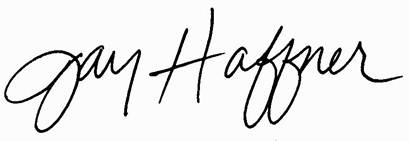 Jay HaffnerDistrict 3 Fisheries SupervisorAlabama Wildlife & Freshwater FisheriesP. O. Box 3058211 McFarland Blvd.Northport, AL 35476O: 205 339-5716; C: 205 361-8522; F: 205 333-2900Jay.Haffner@dcnr.alabama.govwww.OutdoorAlabama.come: bowfin in donavanKen Marion (Professor of Biology, UAB; Board Member, Dauphin Island Sea Lab)To MeAug 11 at 10:30 AM
Hi Thomas,

Wow. Bowfins!!! I never would have guessed. I have not caught one 
there and I guess no one else had previously reported them to you. I 
wonder how they got there----must have been long ago when the little 
creek was dammed up. Since they have not really been reported before, 
my guess is that this must have been a good year class at one time or 
other and that this may be sort of a one time peak, but who knows. 
With all the shad and forage in that lake, I doubt if they would have 
a serious impact on the fishery. However, I might encourage the kill 
policy to be safe. Again, I doubt if they would have a major effect. 
I have caught some good numbers of bass in some oxbow lakes a number 
of years ago that had bowfin in the lakes. 
I am sort of swamped for the next several days, but after that it 
might be nice to go fishing. Let me know about possible opportunities then.

Ken


At 08:28 AM 8/10/2014, you wrote:
>Ken,
>
>I have discovered that we have a fairly significant population of 
>adult,  big boys, bowfin in donavan.  they are gathered in the weeds 
>in front of the irrigation pipe that has been running for about a 
>week... making the water cooler in this bay and attracting shad and 
>bass.  they will knock the snot out of a big, fat, shallow running 
>crankbait....like a Bio O.
>
>I am building a fishing deck near this area and i watch the bowfin 
>feed... first thought it was a beaver... so big and loud.  then i 
>saw some leap into the air... spooked when I hit a post with the 
>sledge hammer.  I watched a fisherman hook up with one of the big 
>one in this spot.  the bowfin ripped the drag and snapped the line.
>
>what am i to think about having a population of bowfin in 
>donavan?  certainly offers a new sport to the members.  what advice 
>should i give members.... catch and release.... catch and keep 
>(kill).  do you think these bowfin pose a threat to the bass and bream?
>
>I want to post a Bowfin Notice on the web site.... may I quote you 
>on this?  
>
>we added 10 piles of trees to donavan about two weeks ago.
>
>let me know when you want to go fishing.  thanks. tw